 Managing Stress:	From Nature:  Seven tips to manage your mental health and well-being during the COVID-19 outbreak From NYU:  Kinder Emailing-Best practices to reduce stress and stay productiveFrom University of Washington:  The Whole USome tips from Inside Higher Ed:  Advice for Faculty Members in a Turbulent TimeFrom HERC:  Tips for higher education professionals working from homeMeditation, Mindfulness and Self-Care:UREC at UNC Charlotte will have virtual programming – find them on Instagram for information @UNCCURECFree Workouts: UNCC Health and Wellness site:  https://myhealth.uncc.edu/upcoming-eventsIn partnership with UREC, Les Mills has created a streaming site with FREE access to over 100 workouts across 10 categories including offerings for the whole family.  Click here for workouts.Users will not need a Les Mills On Demand account to access the contentFree content will be available for at least two months. This may be extendedCAPS is offering FREE ACCESS TO DIGITAL YOGA CLASSES until July 1st with the Down Dog app. Available for all students and teachers (k-12, college)  https://www.downdogapp.comPositive Psychology: list of 14 top mindfulness appsLocal Workouts and Yoga:SweatNET - Free fitness, meditation and wellness streaming with code ‘STREAMFREE’Members and non-members can access a variety of Virtual Y Classes to help manage stress and prevent illnessOVERALL Great Resource Guide for you and the community from Equality NC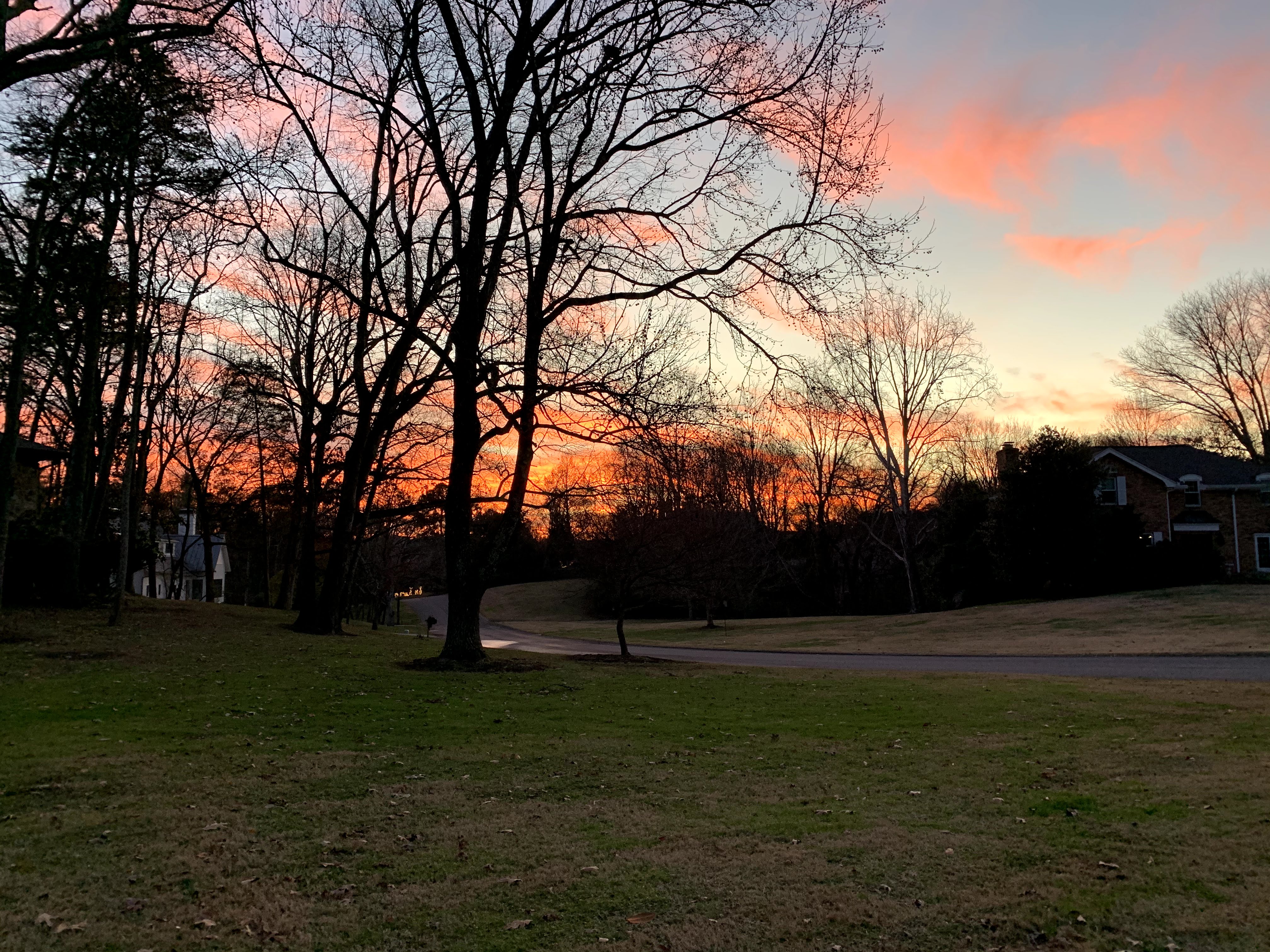 